Albourne CE Primary School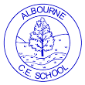 Request for Absence from SchoolAlbourne CE Primary SchoolRequest for Absence from SchoolAlbourne CE Primary SchoolRequest for Absence from SchoolAlbourne CE Primary SchoolRequest for Absence from SchoolAlbourne CE Primary SchoolRequest for Absence from SchoolAlbourne CE Primary SchoolRequest for Absence from SchoolAlbourne CE Primary SchoolRequest for Absence from SchoolAlbourne CE Primary SchoolRequest for Absence from SchoolAlbourne CE Primary SchoolRequest for Absence from SchoolAlbourne CE Primary SchoolRequest for Absence from SchoolAlbourne CE Primary SchoolRequest for Absence from SchoolAlbourne CE Primary SchoolRequest for Absence from SchoolPlease use form for requests for absence: e.g. Holiday, sporting events, music exams, religious observance. It is not needed for hospital/GP/Dentist appointments. Please just provide proof of these appointments.Return the form to school before the date of requested absencePlease use form for requests for absence: e.g. Holiday, sporting events, music exams, religious observance. It is not needed for hospital/GP/Dentist appointments. Please just provide proof of these appointments.Return the form to school before the date of requested absencePlease use form for requests for absence: e.g. Holiday, sporting events, music exams, religious observance. It is not needed for hospital/GP/Dentist appointments. Please just provide proof of these appointments.Return the form to school before the date of requested absencePlease use form for requests for absence: e.g. Holiday, sporting events, music exams, religious observance. It is not needed for hospital/GP/Dentist appointments. Please just provide proof of these appointments.Return the form to school before the date of requested absencePlease use form for requests for absence: e.g. Holiday, sporting events, music exams, religious observance. It is not needed for hospital/GP/Dentist appointments. Please just provide proof of these appointments.Return the form to school before the date of requested absencePlease use form for requests for absence: e.g. Holiday, sporting events, music exams, religious observance. It is not needed for hospital/GP/Dentist appointments. Please just provide proof of these appointments.Return the form to school before the date of requested absencePlease use form for requests for absence: e.g. Holiday, sporting events, music exams, religious observance. It is not needed for hospital/GP/Dentist appointments. Please just provide proof of these appointments.Return the form to school before the date of requested absencePlease use form for requests for absence: e.g. Holiday, sporting events, music exams, religious observance. It is not needed for hospital/GP/Dentist appointments. Please just provide proof of these appointments.Return the form to school before the date of requested absencePlease use form for requests for absence: e.g. Holiday, sporting events, music exams, religious observance. It is not needed for hospital/GP/Dentist appointments. Please just provide proof of these appointments.Return the form to school before the date of requested absencePlease use form for requests for absence: e.g. Holiday, sporting events, music exams, religious observance. It is not needed for hospital/GP/Dentist appointments. Please just provide proof of these appointments.Return the form to school before the date of requested absencePlease use form for requests for absence: e.g. Holiday, sporting events, music exams, religious observance. It is not needed for hospital/GP/Dentist appointments. Please just provide proof of these appointments.Return the form to school before the date of requested absencePlease use form for requests for absence: e.g. Holiday, sporting events, music exams, religious observance. It is not needed for hospital/GP/Dentist appointments. Please just provide proof of these appointments.Return the form to school before the date of requested absencePupils attend school for 190 days per year leaving 175 days for other activities90% attendance represents 1 day off school per fortnight80% attendance represents 1 day off school per week (If persistent, this is the equivalent of 53 school weeks lost during the child’s primary school years)Pupils attend school for 190 days per year leaving 175 days for other activities90% attendance represents 1 day off school per fortnight80% attendance represents 1 day off school per week (If persistent, this is the equivalent of 53 school weeks lost during the child’s primary school years)Pupils attend school for 190 days per year leaving 175 days for other activities90% attendance represents 1 day off school per fortnight80% attendance represents 1 day off school per week (If persistent, this is the equivalent of 53 school weeks lost during the child’s primary school years)Pupils attend school for 190 days per year leaving 175 days for other activities90% attendance represents 1 day off school per fortnight80% attendance represents 1 day off school per week (If persistent, this is the equivalent of 53 school weeks lost during the child’s primary school years)Pupils attend school for 190 days per year leaving 175 days for other activities90% attendance represents 1 day off school per fortnight80% attendance represents 1 day off school per week (If persistent, this is the equivalent of 53 school weeks lost during the child’s primary school years)Pupils attend school for 190 days per year leaving 175 days for other activities90% attendance represents 1 day off school per fortnight80% attendance represents 1 day off school per week (If persistent, this is the equivalent of 53 school weeks lost during the child’s primary school years)Pupils attend school for 190 days per year leaving 175 days for other activities90% attendance represents 1 day off school per fortnight80% attendance represents 1 day off school per week (If persistent, this is the equivalent of 53 school weeks lost during the child’s primary school years)Pupils attend school for 190 days per year leaving 175 days for other activities90% attendance represents 1 day off school per fortnight80% attendance represents 1 day off school per week (If persistent, this is the equivalent of 53 school weeks lost during the child’s primary school years)Pupils attend school for 190 days per year leaving 175 days for other activities90% attendance represents 1 day off school per fortnight80% attendance represents 1 day off school per week (If persistent, this is the equivalent of 53 school weeks lost during the child’s primary school years)Pupils attend school for 190 days per year leaving 175 days for other activities90% attendance represents 1 day off school per fortnight80% attendance represents 1 day off school per week (If persistent, this is the equivalent of 53 school weeks lost during the child’s primary school years)Pupils attend school for 190 days per year leaving 175 days for other activities90% attendance represents 1 day off school per fortnight80% attendance represents 1 day off school per week (If persistent, this is the equivalent of 53 school weeks lost during the child’s primary school years)Pupils attend school for 190 days per year leaving 175 days for other activities90% attendance represents 1 day off school per fortnight80% attendance represents 1 day off school per week (If persistent, this is the equivalent of 53 school weeks lost during the child’s primary school years)Please note:There is no entitlement to absence from school for the purpose of holidays.  Holidays in term time will not be authorised.  Pupils will not be granted leave of absence for reasons such as day trips, visiting relatives, birthday treats etc. If a parent still decides to take their child out of school during term time for the reasons above it is vital that the school is informed so that we know of the child’s whereabouts.Please note:There is no entitlement to absence from school for the purpose of holidays.  Holidays in term time will not be authorised.  Pupils will not be granted leave of absence for reasons such as day trips, visiting relatives, birthday treats etc. If a parent still decides to take their child out of school during term time for the reasons above it is vital that the school is informed so that we know of the child’s whereabouts.Please note:There is no entitlement to absence from school for the purpose of holidays.  Holidays in term time will not be authorised.  Pupils will not be granted leave of absence for reasons such as day trips, visiting relatives, birthday treats etc. If a parent still decides to take their child out of school during term time for the reasons above it is vital that the school is informed so that we know of the child’s whereabouts.Please note:There is no entitlement to absence from school for the purpose of holidays.  Holidays in term time will not be authorised.  Pupils will not be granted leave of absence for reasons such as day trips, visiting relatives, birthday treats etc. If a parent still decides to take their child out of school during term time for the reasons above it is vital that the school is informed so that we know of the child’s whereabouts.Please note:There is no entitlement to absence from school for the purpose of holidays.  Holidays in term time will not be authorised.  Pupils will not be granted leave of absence for reasons such as day trips, visiting relatives, birthday treats etc. If a parent still decides to take their child out of school during term time for the reasons above it is vital that the school is informed so that we know of the child’s whereabouts.Please note:There is no entitlement to absence from school for the purpose of holidays.  Holidays in term time will not be authorised.  Pupils will not be granted leave of absence for reasons such as day trips, visiting relatives, birthday treats etc. If a parent still decides to take their child out of school during term time for the reasons above it is vital that the school is informed so that we know of the child’s whereabouts.Please note:There is no entitlement to absence from school for the purpose of holidays.  Holidays in term time will not be authorised.  Pupils will not be granted leave of absence for reasons such as day trips, visiting relatives, birthday treats etc. If a parent still decides to take their child out of school during term time for the reasons above it is vital that the school is informed so that we know of the child’s whereabouts.Please note:There is no entitlement to absence from school for the purpose of holidays.  Holidays in term time will not be authorised.  Pupils will not be granted leave of absence for reasons such as day trips, visiting relatives, birthday treats etc. If a parent still decides to take their child out of school during term time for the reasons above it is vital that the school is informed so that we know of the child’s whereabouts.Please note:There is no entitlement to absence from school for the purpose of holidays.  Holidays in term time will not be authorised.  Pupils will not be granted leave of absence for reasons such as day trips, visiting relatives, birthday treats etc. If a parent still decides to take their child out of school during term time for the reasons above it is vital that the school is informed so that we know of the child’s whereabouts.Please note:There is no entitlement to absence from school for the purpose of holidays.  Holidays in term time will not be authorised.  Pupils will not be granted leave of absence for reasons such as day trips, visiting relatives, birthday treats etc. If a parent still decides to take their child out of school during term time for the reasons above it is vital that the school is informed so that we know of the child’s whereabouts.Please note:There is no entitlement to absence from school for the purpose of holidays.  Holidays in term time will not be authorised.  Pupils will not be granted leave of absence for reasons such as day trips, visiting relatives, birthday treats etc. If a parent still decides to take their child out of school during term time for the reasons above it is vital that the school is informed so that we know of the child’s whereabouts.Please note:There is no entitlement to absence from school for the purpose of holidays.  Holidays in term time will not be authorised.  Pupils will not be granted leave of absence for reasons such as day trips, visiting relatives, birthday treats etc. If a parent still decides to take their child out of school during term time for the reasons above it is vital that the school is informed so that we know of the child’s whereabouts.Parent / Carer to complete:Parent / Carer to complete:Parent / Carer to complete:Parent / Carer to complete:Parent / Carer to complete:Parent / Carer to complete:Parent / Carer to complete:Parent / Carer to complete:Parent / Carer to complete:Parent / Carer to complete:Parent / Carer to complete:Parent / Carer to complete:Name of Child:Name of Child:Name of Child:Name of Child:Name of Child:Name of Child:Name of Child:Class:Class:Class:Class:Class:Dates requested:Dates requested:From:From:To:To:To:To:To:Number of school days absence requested:Reason for seeking absence during term time:Reason for seeking absence during term time:Reason for seeking absence during term time:Reason for seeking absence during term time:Reason for seeking absence during term time:Reason for seeking absence during term time:Reason for seeking absence during term time:Reason for seeking absence during term time:Reason for seeking absence during term time:Reason for seeking absence during term time:Reason for seeking absence during term time:Reason for seeking absence during term time:Signed:Signed:Signed:Signed:Signed:Signed:Signed:Signed:Date:Date:Date:Date:School Office to complete:School Office to complete:School Office to complete:School Office to complete:School Office to complete:School Office to complete:School Office to complete:School Office to complete:School Office to complete:School Office to complete:School Office to complete:School Office to complete:Current  % Attendance         Current  % Attendance         Current  % Attendance         Green95%95%Attendance satisfactory to good Attendance satisfactory to good Attendance satisfactory to good Attendance satisfactory to good Attendance satisfactory to good Attendance satisfactory to good Attendance satisfactory to good Attendance satisfactory to good Attendance satisfactory to good Amber91-95%91-95%Attendance needs some improvementAttendance needs some improvementAttendance needs some improvementAttendance needs some improvementAttendance needs some improvementAttendance needs some improvementAttendance needs some improvementAttendance needs some improvementAttendance needs some improvementRedBelow 90%Below 90%Attendance unsatisfactory – child at risk of becoming a ‘persistent absentee’ Attendance unsatisfactory – child at risk of becoming a ‘persistent absentee’ Attendance unsatisfactory – child at risk of becoming a ‘persistent absentee’ Attendance unsatisfactory – child at risk of becoming a ‘persistent absentee’ Attendance unsatisfactory – child at risk of becoming a ‘persistent absentee’ Attendance unsatisfactory – child at risk of becoming a ‘persistent absentee’ Attendance unsatisfactory – child at risk of becoming a ‘persistent absentee’ Attendance unsatisfactory – child at risk of becoming a ‘persistent absentee’ Attendance unsatisfactory – child at risk of becoming a ‘persistent absentee’ Bromcom records updatedBromcom records updatedBromcom records updatedBromcom records updatedBromcom records updatedBromcom records updatedBromcom records updatedBromcom records updatedBromcom records updatedHeadteacher to complete:Headteacher to complete:Headteacher to complete:Headteacher to complete:Headteacher to complete:Headteacher to complete:Headteacher to complete:Headteacher to complete:Headteacher to complete:Headteacher to complete:Headteacher to complete:Headteacher to complete:Your request is approved and the absence as set out above is authorised and the code will be:Your request is approved and the absence as set out above is authorised and the code will be:Your request is approved and the absence as set out above is authorised and the code will be:Your request is approved and the absence as set out above is authorised and the code will be:Your request is approved and the absence as set out above is authorised and the code will be:Your request is approved and the absence as set out above is authorised and the code will be:Your request is not approved and the absence as set out above is not authorised and the code will be:Your request is not approved and the absence as set out above is not authorised and the code will be:Your request is not approved and the absence as set out above is not authorised and the code will be:Your request is not approved and the absence as set out above is not authorised and the code will be:Your request is not approved and the absence as set out above is not authorised and the code will be:Your request is not approved and the absence as set out above is not authorised and the code will be:Holiday agreedHoliday agreedHoliday agreedHoliday agreedHoliday agreedHHoliday not agreed Holiday not agreed Holiday not agreed Holiday not agreed Holiday not agreed GReligious ObservanceReligious ObservanceReligious ObservanceReligious ObservanceReligious ObservanceRUnauthorised absenceUnauthorised absenceUnauthorised absenceUnauthorised absenceUnauthorised absenceOApproved Sporting ActivityApproved Sporting ActivityApproved Sporting ActivityApproved Sporting ActivityApproved Sporting ActivityPEducated Off Site/attending another schoolEducated Off Site/attending another schoolEducated Off Site/attending another schoolEducated Off Site/attending another schoolEducated Off Site/attending another schoolBOther authorised absenceOther authorised absenceOther authorised absenceOther authorised absenceOther authorised absenceCIf your request is not approved and your child is absent as proposed above, the absence will be recorded as unauthorised coded G and may be referred to the Pupil entitlement Unit for the Issue of a Fixed Penalty Notice.If your request is not approved and your child is absent as proposed above, the absence will be recorded as unauthorised coded G and may be referred to the Pupil entitlement Unit for the Issue of a Fixed Penalty Notice.If your request is not approved and your child is absent as proposed above, the absence will be recorded as unauthorised coded G and may be referred to the Pupil entitlement Unit for the Issue of a Fixed Penalty Notice.If your request is not approved and your child is absent as proposed above, the absence will be recorded as unauthorised coded G and may be referred to the Pupil entitlement Unit for the Issue of a Fixed Penalty Notice.If your request is not approved and your child is absent as proposed above, the absence will be recorded as unauthorised coded G and may be referred to the Pupil entitlement Unit for the Issue of a Fixed Penalty Notice.If your request is not approved and your child is absent as proposed above, the absence will be recorded as unauthorised coded G and may be referred to the Pupil entitlement Unit for the Issue of a Fixed Penalty Notice.If your request is not approved and your child is absent as proposed above, the absence will be recorded as unauthorised coded G and may be referred to the Pupil entitlement Unit for the Issue of a Fixed Penalty Notice.If your request is not approved and your child is absent as proposed above, the absence will be recorded as unauthorised coded G and may be referred to the Pupil entitlement Unit for the Issue of a Fixed Penalty Notice.If your request is not approved and your child is absent as proposed above, the absence will be recorded as unauthorised coded G and may be referred to the Pupil entitlement Unit for the Issue of a Fixed Penalty Notice.If your request is not approved and your child is absent as proposed above, the absence will be recorded as unauthorised coded G and may be referred to the Pupil entitlement Unit for the Issue of a Fixed Penalty Notice.If your request is not approved and your child is absent as proposed above, the absence will be recorded as unauthorised coded G and may be referred to the Pupil entitlement Unit for the Issue of a Fixed Penalty Notice.If your request is not approved and your child is absent as proposed above, the absence will be recorded as unauthorised coded G and may be referred to the Pupil entitlement Unit for the Issue of a Fixed Penalty Notice.Signed:Date: